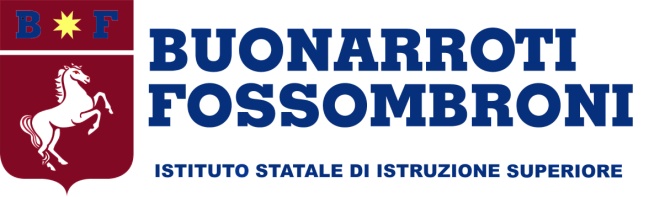 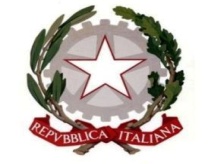 RILEVAZIONE DELLA SODDISFAZIONE DELL’IMPRESA NELL’ESPERIENZA DI PROGETTO PER LE COMPETENZE TRASVERSALI E PER L’ORIENTAMENTOPeriodo complessivo di svolgimento del progetto con la struttura ospitanteDal____/____/______Al____/____/______Tutor Scolastico .................................................................................................Soggetto Ospitante .............................................................................................Tutor aziendale della struttura ospitante ............................................................Anno Scolastico .................................................................................................Numero Studenti Ospitati ..................................................................................Valuti su una scala da 1 a 5 il suo livello di soddisfazione rispetto ai seguenti aspetti del progetto di alternanza realizzato con la scuola e non rispetto allo studente (si prega di indicare una valutazione che sia corrispondente alla sua opinione reale, in modo da dare alla scuola indicazioni funzionali ed efficaci di miglioramento)Istituto Statale di Istruzione SuperioreSettore EconomicoSettore Tecnologicowww.buonarroti-fossombroni.gov.itaris013007@istruzione.itaris013007@pec.istruzione.itLIVELLO DI SODDISFAZIONEMin	MaxLIVELLO DI SODDISFAZIONEMin	MaxLIVELLO DI SODDISFAZIONEMin	MaxLIVELLO DI SODDISFAZIONEMin	MaxLIVELLO DI SODDISFAZIONEMin	MaxFlusso comunicativo con la scuola12345Collaborazione con il tutor scolastico12345Organizzazione del percorso12345Gestione logistica di studenti e attività12345Corrispondenza fra progetto formativo e attività realizzate12345Motivazione e coinvolgimento della scuola nel progetto12345Soddisfazione complessiva per come sia stato realizzato il progetto per le competenze trasversali e per l’orientamento12345